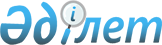 О внесении дополнений в некоторые указы Президента Республики Казахстан
					
			Утративший силу
			
			
		
					Указ Президента Республики Казахстан от 7 сентября 2004 года N 1435. Утратил силу Указом Президента Республики Казахстан от 29 декабря 2015 года № 152      Сноска. Утратил силу Указом Президента РК от 29.12.2015 № 152 (вводится в действие с 01.01.2016).Подлежит опубликованию  

в "Собрании актов"    (Выписка)                     Постановляю: 

 

        1. Внести дополнения в следующие указы Президента Республики Казахстан: 

 

        1) в Указ Президента Республики Казахстан от 29 декабря 1999 года N 317 "Об утверждении Реестра должностей политических государственных служащих и Правил порядка наложения дисциплинарных взысканий на политических государственных служащих" (САПП Республики Казахстан, 1999 г., N 58, ст. 559; 2002 г., N 18, ст. 196; N 32, ст. 339; 2003 г., N 20, ст. 201; 2004 г., N 19, ст. 234): 

 

        в Реестре должностей политических государственных служащих, утвержденном названным Указом, после строки "Директор Архива Президента Республики Казахстан, его заместители" дополнить строкой "Директор Музея Первого Президента Республики Казахстан, его заместители"; 

             2) в Указ Президента Республики Казахстан от 17 января 2004 года N 1284 "О единой системе оплаты труда работников органов Республики Казахстан, содержащихся за счет государственного бюджета и сметы (бюджета) Национального Банка Республики Казахстан": 

 

        в приложении 1 к названному Указу: 

 

        после строки:         "Директор Архива 

Президента        6,70 7,04 7,37 7,71 8,04 8,24 8,44 8,64 8,84 8,91 9,05" 

Республики 

Казахстан дополнить строкой: 

 

  "Директор Музея 

Первого           6,70 7,04 7,37 7,71 8,04 8,24 8,44 8,64 8,84 8,91 9,05", 

Президента 

Республики Казахстан       после строки: 

 

  "Заместители директора 

Архива            4,05 4,25 4,46 4,66 4,86 4,98 5,10 5,22 5,35 5,39 5,47" 

Президента 

Республики Казахстан дополнить строкой: 

 

  "Заместители директора 

Музея Первого     4,05 4,25 4,46 4,66 4,86 4,98 5,10 5,22 5,35 5,39 5,47". 

Президента 

Республики Казахстан       2. Настоящий Указ вступает в силу со дня подписания.       Президент 

      Республики Казахстан 
					© 2012. РГП на ПХВ «Институт законодательства и правовой информации Республики Казахстан» Министерства юстиции Республики Казахстан
				